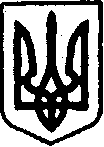 УКРАЇНАКЕГИЧІВСЬКА СЕЛИЩНА РАДАсмт Кегичівка Постійна комісія з питань житво-комунального господарства, транспорту, зв’язку, паливно-енергетичних питань, розвитку підприємництва, громадського харчування та побуту ПРОТОКОЛ засідання постійної комісії	27 травня 2021  року						    смт Кегичівка          Початок о 12.00 годиніМалий зал засідань селищної радиПрисутні члени постійної комісії:Олександр МАХОТКА -  голова комісіїВіктор ТОПЧІЙ - заступник  головиКостянтин ОНДЕР  - секретарЗАПРОШЕНІ:Тетяна ПЕРЦЕВА  – заступник  селищного голови з питань житлово-комунального господарства.Олександр ГОНТАР – мешканець смт Кегичівка вул. Будівельників,8.ПРИСУТНІ:Людмила ГОНТАР – дружина заявника, мешканка смт Кегичівка вул. Будівельників,8.ПОРЯДОК   ДЕННИЙ:Про скаргу Олександра ГОНТАРЯ, мешканця смт Кегичівка 
вул. Будівельників,8, щодо висаджених дерев та квітів на прилеглій до будинку території.СЛУХАЛИ: 1. Про скаргу Олександра ГОНТАРЯ, мешканця смт Кегичівка 
вул. Будівельників,8, щодо висаджених дерев та квітів 
на прилеглій до будинку території.	 Голова комісії надав слово запрошеному Олександру Гонтарю, мешканцю
 смт Кегичівка вул. Будівельників,8.ВИСТУПИВ: Олександр Гонтар зазначив, що молоді дерева (сосни) закривають огляд машинам, що заїжджають на подвір’я, та вид із вікна з його помешкання. Саме тому пан Олександр наполягає на тому, що дерева необхідно спиляти.  Крім того, на даній території багато бур’яну.Олександр МАХОТКА  зазначив, що при огляді прилеглої території  депутати не виявили дерев (сосен), що можуть закривати огляд машинам,
 що заїжджають на подвір’я, також дерева не можуть закривати вид із вікна помешкання Гонтарю Олександру, оскільки їх висота не перевищує 50 см. Трава на зазначеній території та дитячому майданчику покошена, квіти висаджено вздовж будинку та неподалік дитячого майданчика. Присутні депутати разом з запрошеними переглянули фото, які були зроблені 
під час виїзного засідання 25 травня 2021 року, прилеглої території до будинку, що знаходиться за адресою смт Кегичівка вул. Будівельників,8, обговорили дане питання та дійшли висновку що скарга Олександра Гонтаря безпідставна.ВИРІШИЛИ:      Висаджені дерева та квіти на прилеглій до будинку території не можуть закривати огляд водіям та вид із вікна Олександра ГОНТАРЯ. Скарга Олександра ГОНТАРЯ безпідставна і не потребує подальшого розгляду.	Голосували: «за» – 3Голова комісії        оригінал  підписано                                Олександр МАХОТКА Секретар                   оригінал  підписано                               Костянтин ОНДЕР  